«Актуальные методики работы учителя-дефектолога с детьми с расстройством аутистистического спектра».Аутизм – особенность психического развития человека, представляет собой отрыв от реальности, отгороженность от окружающего мира.Н.В. Авдеева,Учитель-дефектологГОУ ТО «Новомосковский центр образования»
        Расстройства аутистического спектра (РАС) – это целый ряд нарушений  развития, характеризующийся  различными проявлениями  своеобразия эмоционально-волевой и когнитивной сфер, поведения в целом.  	Среди детей с недостатками развития  много тех, у кого диагностировано  расстройство  аутистического спектра. В России, по статистике, в специальных учреждениях эти дети составляют 35% из общего состава групп и классов.Получение детьми с РАС образования  является одним из основных условий их успешной социализации и обеспечения полноценного участия в жизни общества.  Коррекция и компенсация развития эффективно могут осуществляться в процессе развивающего обучения с опорой на зоны актуального и ближайшего развития. В связи с широким спектром  проблем  и уникальностью большинства случаев, принимая во внимание психофизические особенности обучающихся с РАС образовательный маршрут,  направленный на результат коррекции и компенсации недостатков, выстраивается строго индивидуально.В данном материале представлены несколько актуальных методик работы с детьми  с РАС, которые являются эффективными для обучающихся с данным заболеванием.«PECS» - Коммуникационная система обмена изображениями.Метод «запуска» речи не говорящего ребенкаЦель: Научить детей с нарушением речи общаться при помощи обмена карточек.Задачи: Формирование навыков общения. Развитие концентрации  внимания, мышления, памяти, восприятия.Оборудование: Наборы картинок (обиходные бытовые предметы: посуда, еда, игрушки).Презентация: Показ ребенку работу с карточками.Контроль ошибок.Главной проблемой  не говорящих детей то, что они не могут говорить и выразить свои потребности, поэтому возникают трудности – зачастую их не понимают, вследствие чего ребенок начинает нервничать, проявлять агрессию. Как же общаться с невербальным ребенком? Таким детям нужны специальные дидактические материалы, без лишних деталей – это карточки, при помощи которых они смогут общаться с другими людьми.  Это система «PECS». Система, которая позволяет детям с нарушением  речи общаться при помощи обмена карточек. Кроме того, карточки могут служить для напоминания о запрете каких-либо действий. Целью методики обучения РЕСS - научить ребенка подавать коммуникативному партнеру карточку, для того, что бы получить тот предмет, который он хочет,  то есть, когда ребенок видит мотивационный стимул, он берет картинку, протягивает ее взрослому, и оставляет картинку в руке педагога.  Например: банан,  отдать карточку и взамен получить банан. Ребенок понимает, что использование карточек имеет влияние на окружающих, и с помощью карточек он может получить то, что хочет. PECS это единственный вид альтернативной коммуникации для не говорящего ребенка «Сказкотерапия»Метод рассказывания и сочинения сказокЦель:  Формировать коммуникативную и обобщающую функций речи.Задачи: Развивать познавательные способности детей, учить выделять предметы в группу, опираясь на зрительный образ. Развивать все стороны речевой функциональной системы. Развитие мелкой моторики.Оборудование: Пальчиковый театр, кукольный театр.Презентация:  Показ и рассказывание сказки.Контроль ошибок.Метод способствует развитию познавательных способностей, учит детей  выделять предметы в группу (сказку), опираясь на зрительный образ. Развивает все стороны речевой функциональной системы.  Развитие мелкой моторики,  так же тесно связано с развитием речи.  Здесь мы используем пальчиковый театр. «Игротерапия»Метод вызывает комфортную, эмоциональную атмосферуЦель:  Развитие речевого дыхания и  снятие  излишней  двигательной активности.Задачи: Формирование пространственных представлений. Совершенствование координации движений рук под зрительным контролем. Развитие внимания.Оборудование: Прозрачная стеклянная емкость, молоко,  гуашь,  коктейльная трубочка, картинки.Презентация:  Метод демонстрации.Контроль ошибок. 	Ход работы: Емкость  наполняем молоком, добавляем краску. Под емкость кладем сюжетную картинку.  Ребенок дует в молоко через  коктейльную трубочку и рассматривает   сюжетную картинку, затем  перечисляет персонажи и проговаривает их действия.Прием  со стеклянной емкостью  многофункциональный.  Детям с легкой умственной отсталостью можно использовать  для коррекционных занятий, например: «Определи последовательность», прочитай пословицу, найди предмет  и т.д. Сенсорная интеграцияМетод представляет собой процесс, во время, которого происходит получение информации нервной системой от рецепторов всех чувств Цели: Развитие понимания вербальных инструкций.Задачи: Развитие мелкой моторики, концентрации внимания, мышления, памяти. Формирование захвата крупных и мелких предметов. Формирование навыка решения несложных практических задач.Оборудование:  Крышки, зерна кофе, фасоль.Презентация: Наглядный показ.Контроль ошибок.Ход работы: На руке (на запястье) обучающегося резинкой закреплена  крышка, в которую нужно класть фасоль и, главное, удержать руку в правильном положении, чтобы фасоль не рассыпалась. Можно сразу закрепить крышки на двух  руках и  перекладывать в одну фасоль, в другую  кофе.Метод повышает познавательную активность, способствует развитию чувства равновесия, общей моторики, координации движений.Арт-терапияМетод психологической коррекции, основанный на искусстве и творчестве Цели: Создание условий, способствующих укреплению эмоционально-психологического здоровья детей посредством приобщения  их к изобразительному искусству.Задачи: Побуждение пальчиков работать, развивать точность движений и ловкость рук, тактильное восприятие, пространственную ориентировку, внимание, творческие способности, фантазию, усидчивость.Оборудование: Краски, нитки, бумага.Совместная работа. Ход работы: Нити окрашиваем  разноцветной гуашью, затем выкладываем на лист и ребенок карандашом сдвигает все нити к краю листа. Получаем необыкновенную, красочную  абстракцию и положительные эмоции ребенка.Мотивы абстракции или путешествие в страну фантазии - этот метод обладает терапевтической  ценностью. Ребенок получает удовольствие от проделанной работы. Положительная динамика развития детей с РАС позволяет сделать вывод, что применяемые учителем-дефектологом данные методики эффективны, так как процессе развивающего обучения дети с РАС научились  понимать вербальные инструкций, сформировался навык общения. На занятиях с двигательной активностью обучающиеся научились контролировать координацию движения, подбирать, сортировать, манипулировать предметами, а применяемый метод психологической коррекции способствует укреплению эмоционально-психологического здоровья обучающихся, повышает познавательную,  эмоциональную активность.«PECS» - Коммуникационная система обмена изображениями 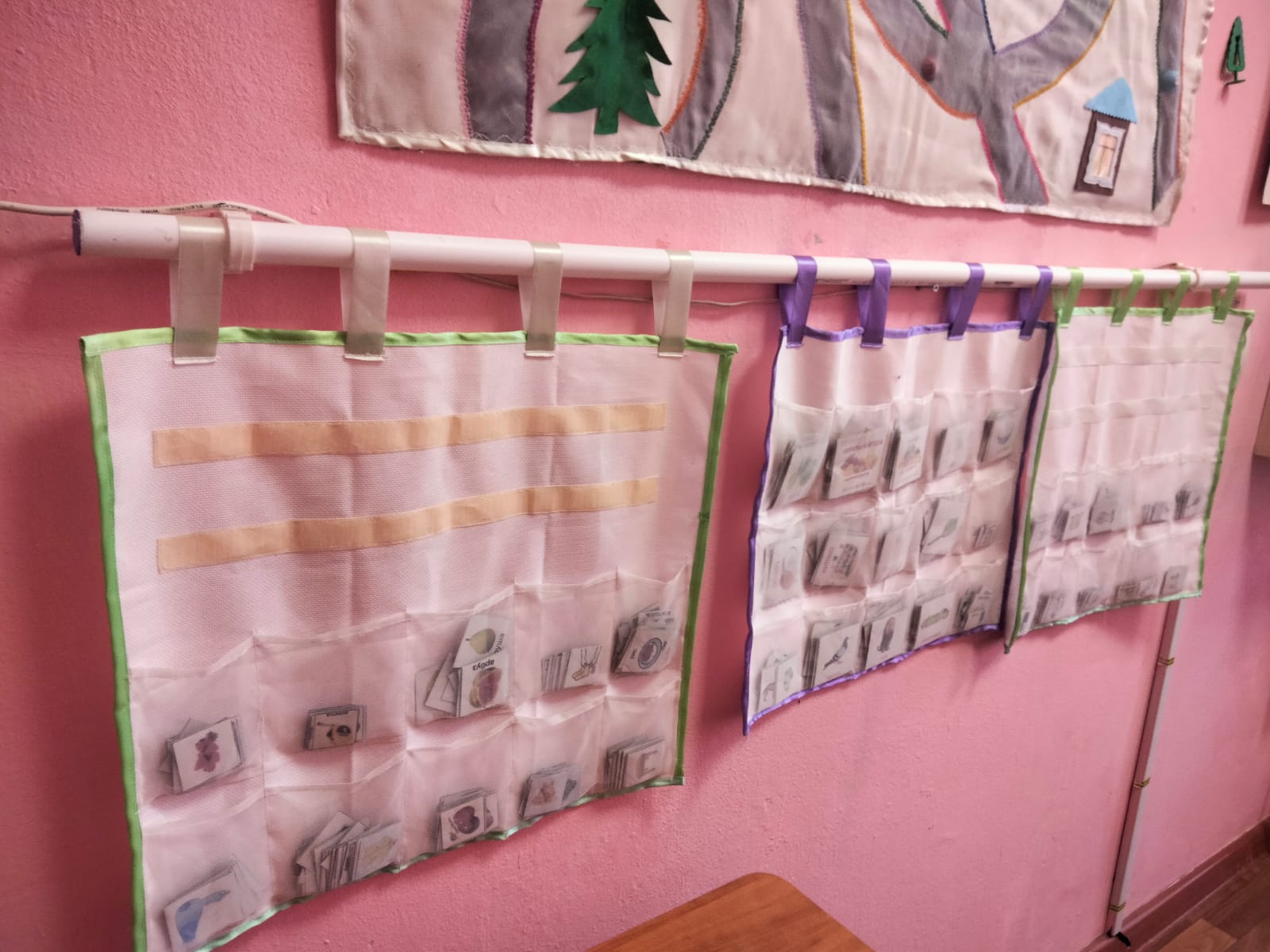                                 Сенсорная интеграция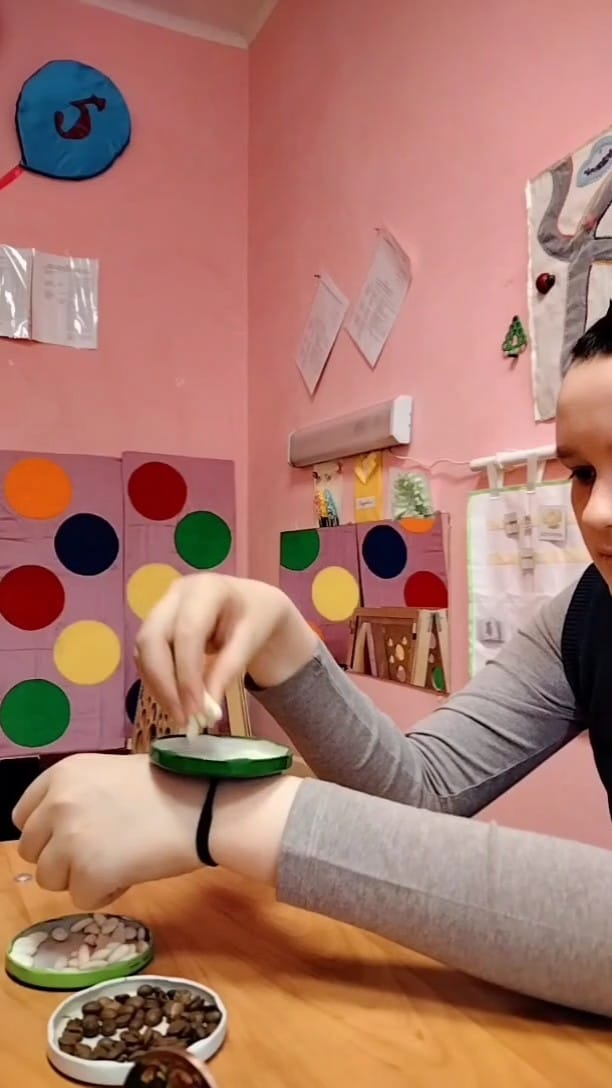 Арт-терапия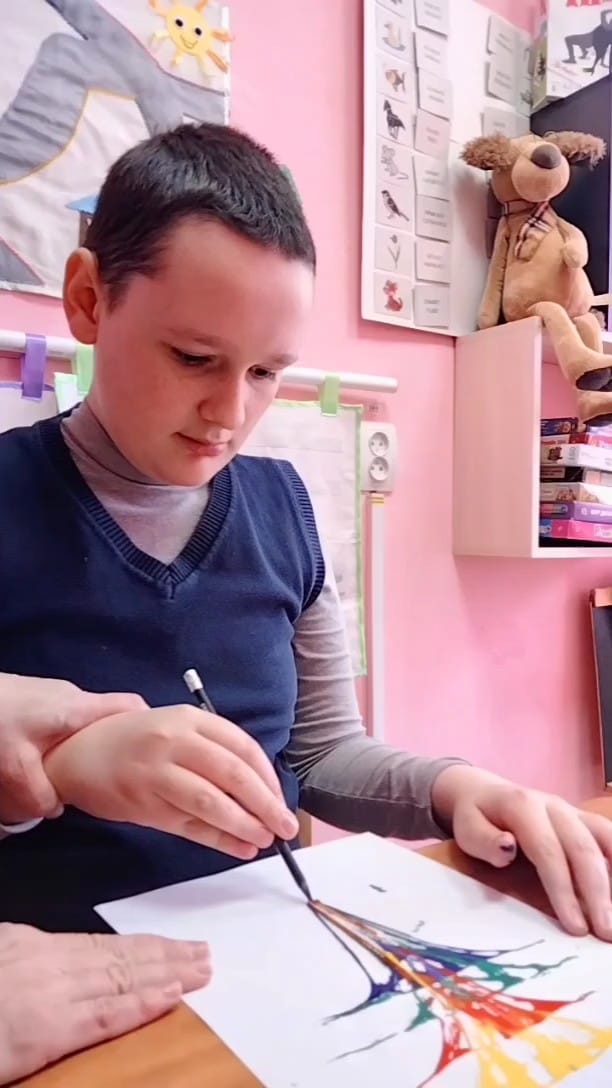 «Игротерапия»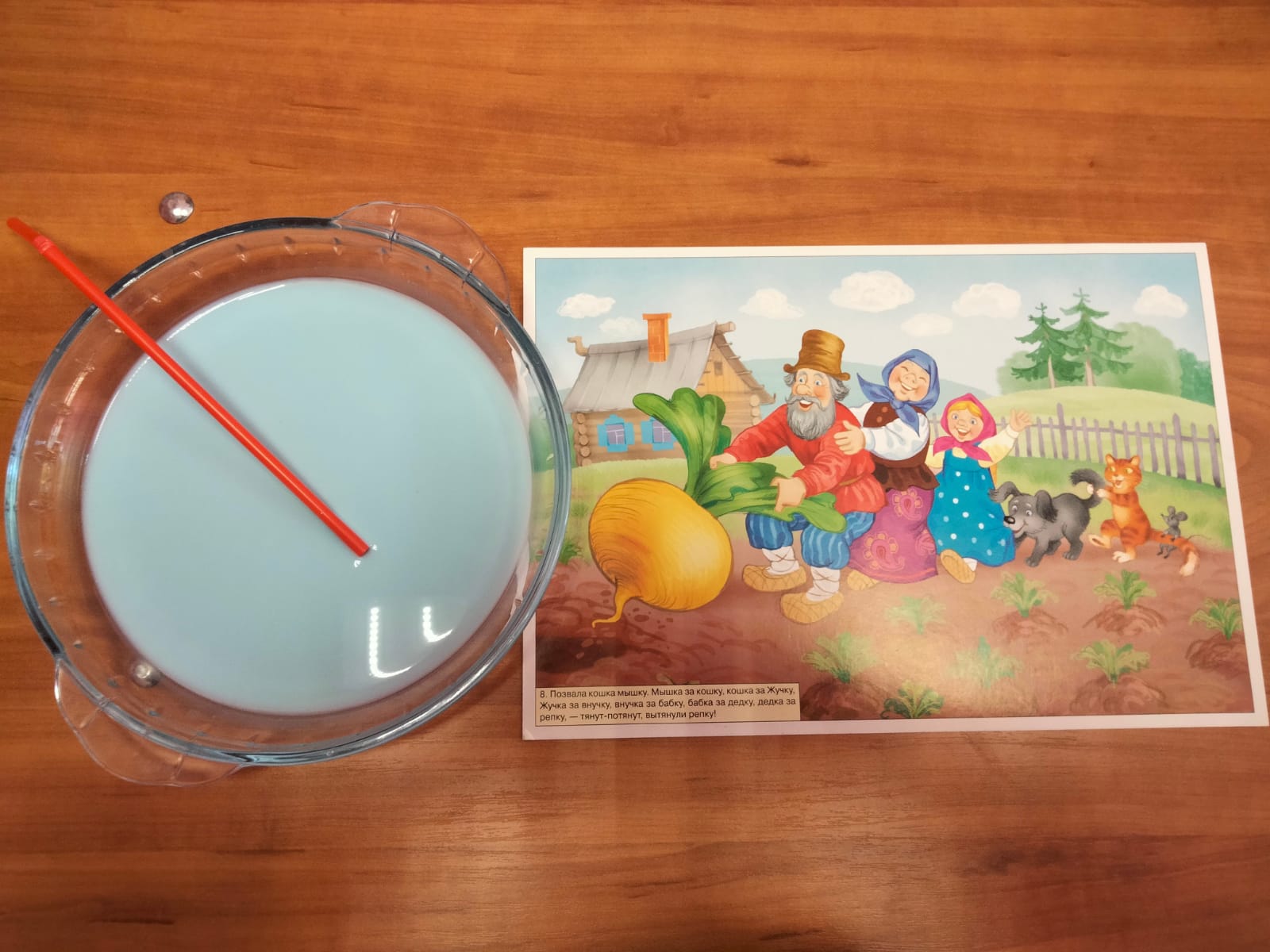 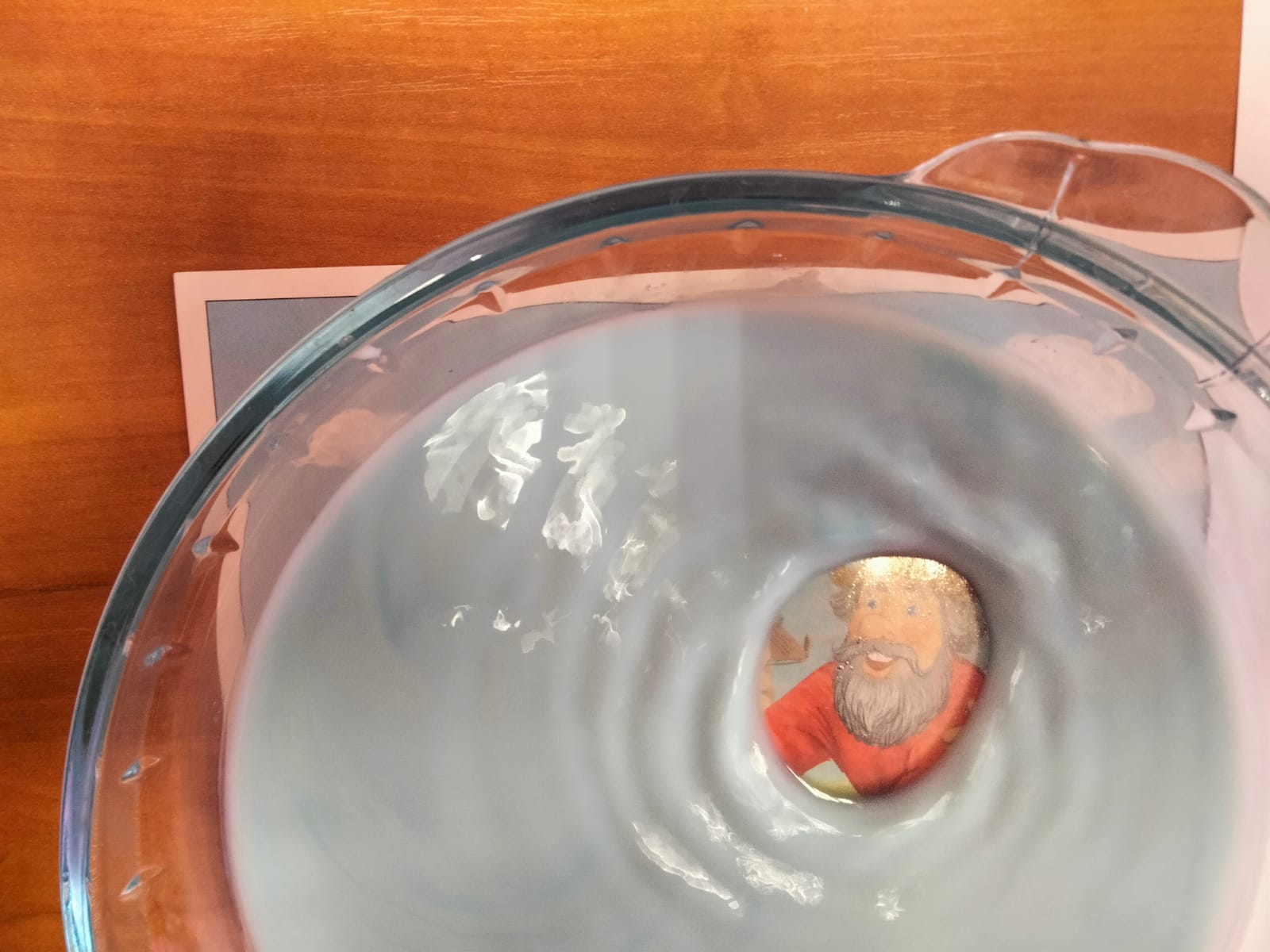 